大连民族大学硕士研究生导师信息采集表一、基本信息注：学科/类别、招生方向/领域须与招生专业目录保持一致。二、代表性学术论文与著作注：限5项，导师须为第一作者，文献格式遵循GB/T 7714-2015。三、代表性科研项目注：限5项，导师须为项目负责人。四、其他代表性成果注：限5项。五、主要学术兼职及荣誉称号注：限5项。姓    名刘秋刘秋性别性别女职    称教授最高学位及授予单位最高学位及授予单位最高学位及授予单位所在学院生命科学学院生命科学学院生命科学学院生命科学学院生命科学学院电子邮箱liuqiu@dlnu.edu.cn学科/类别生物工程/生物与医药生物工程/生物与医药生物工程/生物与医药生物工程/生物与医药生物工程/生物与医药招生方向/领域细胞培养与代谢工程生物技术与工程所在科研平台及职务所在科研平台及职务所在科研平台及职务所在科研平台及职务海洋微生物研究所/所长海洋微生物研究所/所长海洋微生物研究所/所长海洋微生物研究所/所长(学习与工作经历、研究方向及成果统计等信息)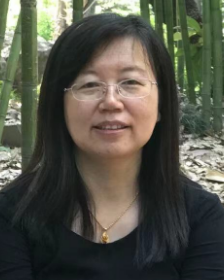 (学习与工作经历、研究方向及成果统计等信息)(学习与工作经历、研究方向及成果统计等信息)(学习与工作经历、研究方向及成果统计等信息)(学习与工作经历、研究方向及成果统计等信息)(学习与工作经历、研究方向及成果统计等信息)(学习与工作经历、研究方向及成果统计等信息)(学习与工作经历、研究方向及成果统计等信息)个人学术主页个人学术主页链接（选填）链接（选填）链接（选填）链接（选填）链接（选填）链接（选填）主讲研究生课程主讲研究生课程现代微生物学现代微生物学现代微生物学现代微生物学现代微生物学现代微生物学序号论文或著作题目（以参考文献格式列举）1Relationship between immune performance and the dominant intestinal microflora of turbot fed with different Bacillus species, Aquaculture,20222Nutritional composition of fresh carcass of turbot fed with Bacillus subtilis SMF1, B. licheniformis LMF1 and B. siamensis DL3 and its relationship with intestinal flora，Animal Feed Science and Technology，2023，3Co-fermentation of Bacillus subtilis and Bacillus licheniformisand its application in the feeding of Koi, Aquaculture Research, 2022,4Streptomyces sp. S501, a Marine Petroleum Degrading Actinobacterium Isolated from Sediment of Yalujiang Estuary, Northern China, and Its Genome Annotation, Current Microbiology ,20205Effect of different enrichment strategies on microbial community structure in petroleum-contaminated marine sediment in Dalian, China, Marine Pollution Bulletin,2017序号项目名称及来源起止年月1国家自然科学基金面上项目：石油污染海域生态恢复过程中石油烃的降解与微生物群落结构变化的响应规律2013-20162国家自然科学基金面上项目：大连海域海洋放线菌的多样性及其功能菌株的筛选2011-20133国家自然科学基金面上项目：基于聚酮合酶合成基因建立抗真菌化合物的筛选新模型2007-20094辽宁省科技计划项目：北方重要海洋动物健康养殖的新型微生态制剂关键技术研究2022-20245辽宁省海洋渔业厅项目：本土微生物强化技术在溢油污染生态修复中的研究及应用2014-2015序号成果名称、级别及来源单位、时间1发明专利：用于水质净化的复合菌剂的制备方法[P]. 中国，ZL201910008404.8,2021-04-022发明专利：一种用于水质净化的复合菌剂[P]. 中国，ZL201910008421.1,2021-02-123发明专利：一种利用响应面实验提高豆粕发酵效率的方法，[P].中国ZL201910008413.7,4发明专利：一种具有水质净化和提高免疫活性的锦鲤菌剂饵料及其制备方法, [P].中国 ZL20181098412.9,  5发明专利：一株具有石油降解和凝聚性能的菌株CS07及其应用[P].中国ZL201710236892.9, 2020-07-31序号学术兼职（荣誉称号）名称、批准（颁发）单位、时间1国家课程思政教学名师，教育部，20212辽宁省兴辽名师，辽宁省教育厅，20233辽宁省教学名师，辽宁省教育厅，20174全国万名优秀创新创业导师，教育部高等教育司，20175辽宁省生物工程教指委副主任委员，辽宁省教育厅，2019